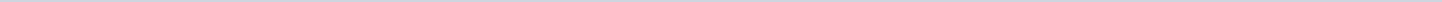 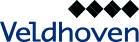 Gemeente VeldhovenAangemaakt op:Gemeente Veldhoven28-03-2024 12:23Cat I: voor kennisgeving aannemen40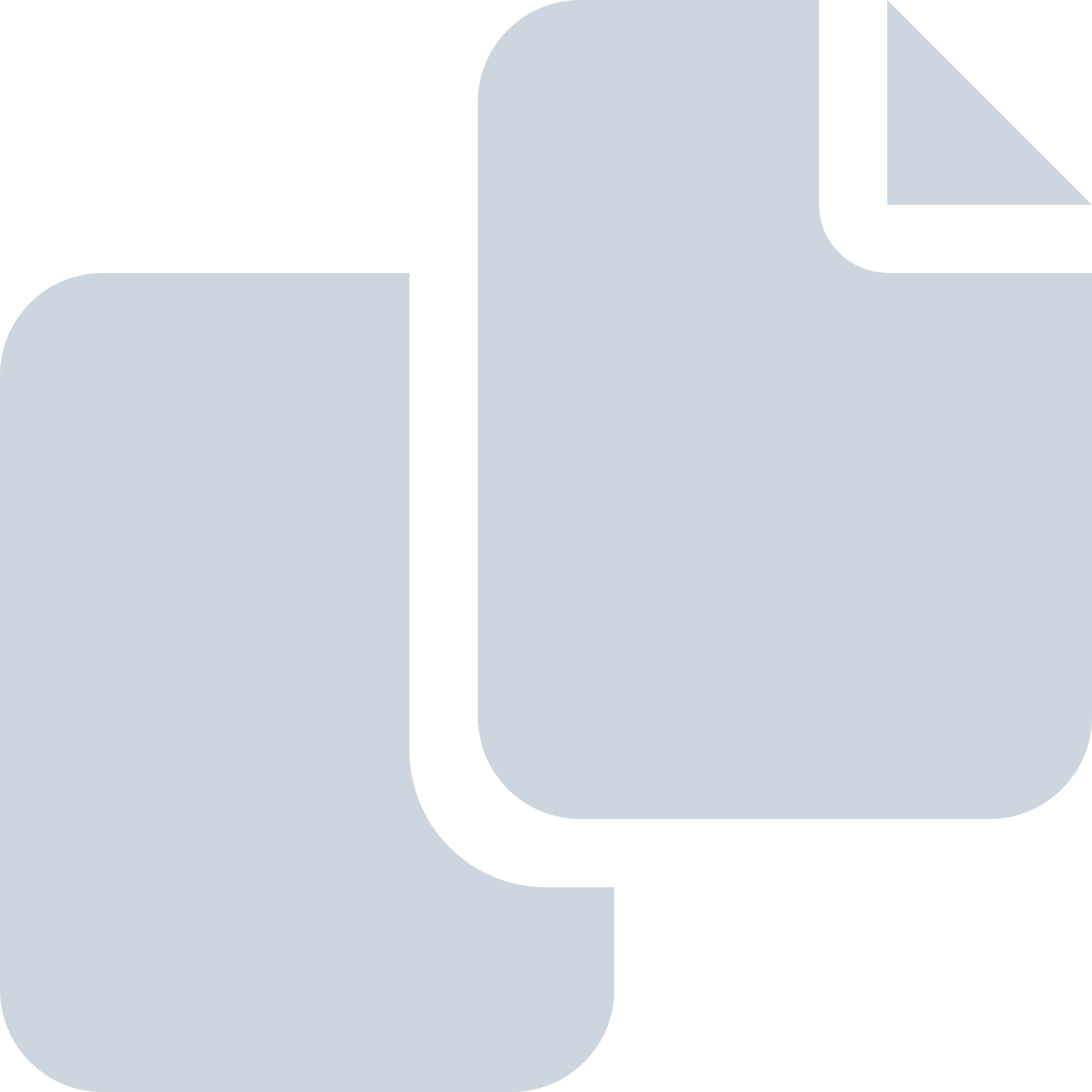 Periode: maart 2020#Naam van documentPub. datumInfo1.20-wk14-I brief 31-3-2020 inzake Nieuwsbrief Brainport Corona.pdf31-03-2020PDF,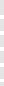 39,49 KB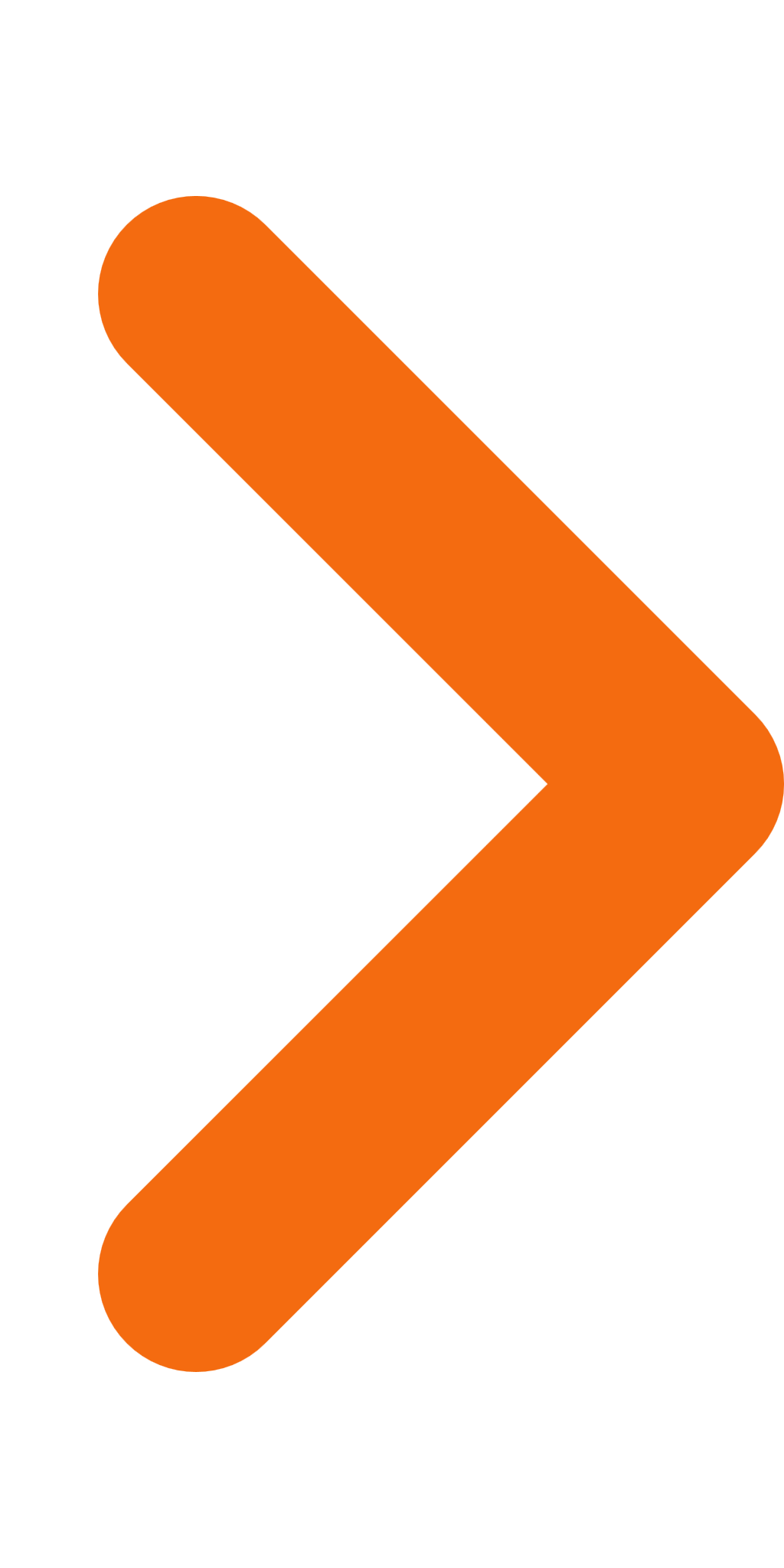 2.20-wk14-I Brief VNG d.d. 27-3-2020 inzake Update ontwikkelingen Coronacrisis.pdf31-03-2020PDF,2,71 MB3.20-wk14-I Brief Berlimont CMC Consulting d.d. 30-3-'20 inzake Besmettingspercentage corona in België.pdf31-03-2020PDF,244,15 KB4.20-wk13-I Nieuwsbrief Politiek Dier d.d. 26-3-2020 Gemeente Editie 1- 2020.pdf27-03-2020PDF,1,99 MB5.20-wk13-I Brief cultuursector d.d. 26-03-'20 inzake maatregelen culturele infrastructuur coronacrisi.pdf26-03-2020PDF,1,61 MB6.20-wk13-I Brief Cloosterman d.d. 21-3-2020 inzake Windenergie versus kernenergie.pdf26-03-2020PDF,12,45 MB7.20-wk13-I Brief INretail d.d. 26-3-2020 inzake Help winkelondernemers overleven!.pdf26-03-2020PDF,2,94 MB8.20-wk13-I Persbericht MRE d.d. 24-3-'20 inzake nieuwe projecten en voortgangsrapportage Regio Deal.pdf25-03-2020PDF,32,94 MB9.20-wk13-I Openbare besluiten collegevergadering 24 maart 2020.pdf25-03-2020PDF,1,48 MB10.20-wk13-I Brief Minderhoud d.d. 25-3-20 inzake Ordelijk afstandhouden in supermarkten.pdf25-03-2020PDF,1,64 MB11.20-wk13-I Gemeentenieuws 25 maart 2020.pdf25-03-2020PDF,6,54 MB12.20-wk13-I Brief SGE Stuurgroep Transparant Woningaanbod 23-3-20 inzake brief Huisvestingsverordenin.pdf23-03-2020PDF,4,58 MB13.20-wk12-I Brief St.Visitatie Woningcorp. Nederland d.d. 20-3-'20 inzake visitatierapport Woonbedrijf.pdf22-03-2020PDF,67,11 KB14.20-wk12-I Brief St. Echt Scheiden Zonder Schade d.d. 21-03-'20 inzake ouderverstoting.pdf22-03-2020PDF,239,55 KB15.20-wk12-I Brief Bouwend Nederland d.d. 19-03-'20 inzake invloed COVID-19 op bouw&amp;infraprojecten.pdf20-03-2020PDF,1,31 MB16.20-wk12-I Brief Milieudefensie d.d. 19-03-'20 inzake Biomassa-installaties en de Warmtetransitievisi.pdf20-03-2020PDF,1,44 MB17.20-wk12-I Brief VHG d.d. 16-3-2020 inzake Oproep om 3% van het versteende oppervlak te vergroenen.pdf18-03-2020PDF,1,78 MB18.20-wk12-I Brief GGD Brab-Zuidoost dd 13-3-'20 inzake Aanbieden programmabegroting 2021 met bijlagen.pdf18-03-2020PDF,60,00 MB19.20-wk12-I Aanbiedingsbrief Metropoolregio Eindhoven d.d. 12-3-'20 inzake Begroting 2021 met bijlagen.pdf18-03-2020PDF,48,77 MB20.20-wk12-I Openbare besluiten collegevergadering 17 maart 2020.pdf18-03-2020PDF,1,77 MB21.20-wk12-I Gemeentenieuws 18 maart 2020.pdf18-03-2020PDF,9,43 MB22.20-wk12-I Brief Stop5GNL dd 14-3-20 inzake Kort geding tegen Nederlandse overheid om 5G te stoppen e.pdf17-03-2020PDF,7,80 MB23.20-wk12-I Brief Rekenkamercommissie d.d 12-3-2020 inzake Vooraankondiging aanbieding rapport ODZOB.pdf17-03-2020PDF,54,64 KB24.20-wk12-I informatie d.d. 16-3-2020 inzake Update Boomfeestdag 18 maart 2020.pdf16-03-2020PDF,42,28 KB25.20-wk11-I Brief Veiligheidsregio Brabant Zuidoost d.d. 12-3-'20 Zienswijze conceptbegroting 2021.pdf13-03-2020PDF,95,05 KB26.20-wk11-I Gemeentenieuws 11 maart 2020.pdf12-03-2020PDF,8,97 MB27.20-wk11-I Verslag Veldhoven aan tafel d.d. 13 december 2019.pdf11-03-2020PDF,130,54 KB28.20-wk11-I Openbare besluiten collegevergadering 10 maart 2020.pdf11-03-2020PDF,1,54 MB29.20-wk11-I De 5G-krant-1e nummer d.d. 6-3-2020.pdf09-03-2020PDF,4,15 MB30.20-wk10-I Brief Per Saldo d.d. 5-3-2020 inzake persoonsgebonden budget Wmo en Jeugdwet incl bijlagen.pdf06-03-2020PDF,105,20 MB31.20-wk10-I Brief Veiligheidsregio en GGD dd 5-3-2020 inzake Update Coronavirus Zuidoost-Brabant.pdf06-03-2020PDF,1,92 MB32.20-wk10-I Motie gemeente Zandvoort d.d. 25-2-2020 inzake Opheffen verhuurdersheffing.pdf06-03-2020PDF,1,12 MB33.20-wk10-I Brief RLG Nederland d.d. 5-3-2020 inzake locatie Real Life Gaming.pdf05-03-2020PDF,58,38 KB34.20-wk10-I Motie Gemeente Waadhoeke d.d. 5-3-2020 inzake Verhuurdersheffing.pdf05-03-2020PDF,2,20 MB35.20-wk10-I Openbare besluiten collegevergadering 3 maart 2020.pdf05-03-2020PDF,1,64 MB36.20-wk10-I Brief gemeente Enschede d.d. 2-3-2020 inzake Motie 'stop de begrotingserosie'.pdf04-03-2020PDF,17,37 MB37.20-wk10-I Brief Bouwkollektief dd 3-3-2020 inzake Woningnood en de mogelijkheden voor starters.pdf04-03-2020PDF,87,80 KB38.20-wk10-I Gemeentenieuws 4 maart 2020.pdf04-03-2020PDF,5,94 MB39.20-wk10-I Brief VNO-NCW d.d. 3-3-2020 inzake Stikstof: Weg uit de impasse.pdf03-03-2020PDF,851,77 KB40.20-wk10-I Motie gem. Drechterland dd 28-2-'20 inzake Uitvoeringsprogramma invoering Omgevingswet.pdf03-03-2020PDF,1,19 MB